I. Guide to the Individual Benchmark SpecificationsContent specific guidelines are given in the Individual Benchmark Specifications for each course.  The Specifications contains specific information about the alignment of items with the NGSSS and MAFS.   It identifies the manner in which each benchmark is assessed, provides content limits and stimulus attributes for each benchmark, and gives specific information about content, item types, and response attributes.  Benchmark Classification SystemEach Career and Technical Education course has its own set of course standards. The benchmarks are organized numerically, with two numbers separated by a decimal point. The first number is the standard number, and the second number is the benchmark number. You will see these numbers on the Item Specifications for each course.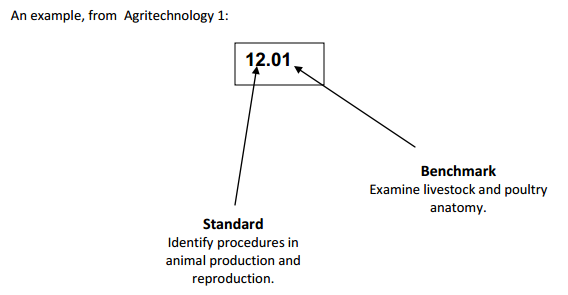 Each MAFS benchmark is labeled with a system of letters and numbers.The four letters in the first position of the label identify the Subject.The number(s) in the second position represents the Grade Level.The letter(s) in the third position represents the Category.The number in the fourth position shows the Domain.The number in the fifth position identifies the Cluster.The number in the last position identifies the specific Standard.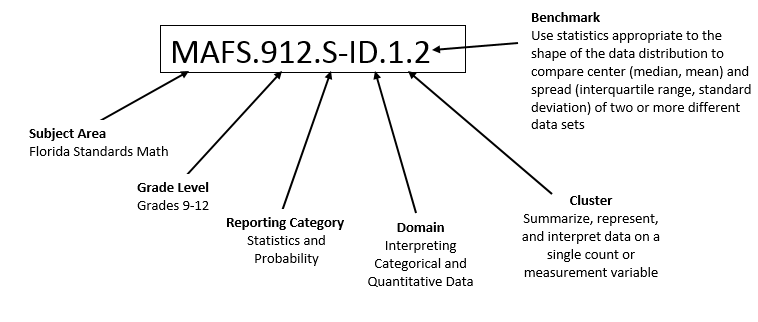 Definitions of Benchmark SpecificationsThe Individual Benchmark Specifications provides standard-specific guidance for assessment item development for CFAC item banks.  For each benchmark assessed, the following information is provided.II. Individual Benchmark SpecificationsCentral florida assessment collaborativeIndividual Test Item SpecificationsTechnical Design 12014Reporting Categoryis a grouping of related benchmarks that can be used to summarize and report achievement.Standardrefers to the standard statement presented in the NGSSS or domain in the MAFS.Benchmarkrefers to the benchmark statement presented in the NGSSS or standard statement in the MAFS.  In some cases, two or more related benchmarks are grouped together because the assessment of one benchmark addresses another benchmark.  Such groupings are indicated in the Also Assesses statement.Item TypesCognitiveComplexityare used to assess the benchmark or group of benchmark.ideal level at which item should be assessed.Benchmark Clarificationsexplain how achievement of the benchmark will be demonstrated by students.  In other words, the clarification statements explain what the student will do when responding to questions.Content Limitsdefine the range of content knowledge and that should be assessed in the items for the benchmark.Stimulus Attributesdefine the types of stimulus materials that should be used in the items, including the appropriate use of graphic materials and item context or content.Response Attributesdefine the characteristics of the answers that a student must choose or provide.Sample Itemsare provided for each type of question assessed.  The Correct Answer for all sample items is provided. Benchmark Number8.01StandardDemonstrate an understanding of the attributes of design.BenchmarkDescribe the essential activities that comprise the design process.Also AssessesN/A(K)nowledge, (P)erformance, or (B)oth(K)nowledgeItem TypesMultiple Choice, Short Response, Extended ResponseCognitive Complexity Low, MediumBenchmark ClarificationsStudents will be able to describe the essential activities that compromise the design process.Content LimitsFor this benchmark, the engineering design process is defined as:Identify the ProblemIdentify Criteria and ConstraintsResearch and Generate IdeasBrainstorm SolutionsAnalyze Potential SolutionsDevelop and Test ModelsMake the DecisionCommunicate and SpecifyImplement and CommercializePost-Implementation Review and AssessmentStimulus AttributeMay include images.Response AttributesNone SpecifiedSample ItemWhich best describes what occurs during the ‘Identify Criteria and Constraints’ step of the engineering design process?requirements of the design problem are identifieda list of solutions to the design problem are identifiedmodels of possible solutions to the design problem are builtsolutions to the design problem  are packaged and commercializedCorrect Answer: ABenchmark Number9.01StandardApply the principles of engineering design in the creation and evaluation of a prototype.BenchmarkDescribe the fundamental principles of design (i.e., flexibility, balance, function, and proportion) and how each guides the design process.Also AssessesN/A(K)nowledge, (P)erformance, or (B)oth(K)nowledgeItem TypesMultiple Choice, Short Response, Extended ResponseCognitive Complexity Low, Medium, HighBenchmark ClarificationsStudents will be able to describe, identify, list, level, and recognize the principles of engineering design.Content LimitsDesign principles tested should be limited to flexibility, balance, function, and proportion.Stimulus AttributeStimulus may include real world scenarios.Response AttributesNone SpecifiedSample ItemThe criteria used to assess the quality of a pump should be based on which of the following?costdesignfunctionnoise levelCorrect Answer: CBenchmark Number10.04StandardBe able to select and use information and communication technologies.BenchmarkCompare and contrast the means of communicating visual messages (i.e., graphically, electronically) and associated forms (e.g., digital, analog, and multimedia).Also AssessesN/A(K)nowledge, (P)erformance, or (B)oth(K)nowledgeItem TypesMultiple Choice, Short Response, Extended ResponseCognitive Complexity Medium, HighBenchmark ClarificationsStudents will be able to compare and contrast means of communicating visual media and the forms taken by these means of communication (e.g., digital, analog, and multimedia).Content LimitsMeans of communicating visual messages should be limited to graphically and electronically.Stimulus AttributeStimulus items may include visual images.Response AttributesNone SpecifiedSample ItemWhich statement is true concerning analog and digital systems? Analog and digital signals record waveforms as they are.Analog and digital signals are represented by square waves.Analog and digital signals can both carry messages and data.Analog and digital signals represent data using a continuous range of values.Correct Answer: CBenchmark Number10.05StandardBe able to select and use information and communication technologies.BenchmarkCompare and contrast the forms for communicating technological information (e.g., symbols, icons, graphic, measurement, et al).Also AssessesN/A(K)nowledge, (P)erformance, or (B)oth(K)nowledgeItem TypesMultiple Choice, Short Response, Extended ResponseCognitive Complexity Medium, HighBenchmark ClarificationsStudents will be able to compare and contrast the forms of communicating technological information (e.g., symbols, icons, graphic, measurement, et al).Content LimitsForms of communicating technological information is limited to symbols, icons, graphics, and measurement.Stimulus AttributeStimulus may include examples of forms of communication.Response AttributesNone SpecifiedSample ItemWhich is true about symbols and icons?Icons can represent feelings or ideas.Symbols must be eye catching and bold.Icons are patterns that resemble what they represent.Symbols are universally understood and do not need to be learned.Correct Answer: CBenchmark Number11.01StandardDemonstrate an understanding of the processes and technologies employed in the design and production of technical illustrations and drawings.BenchmarkDifferentiate between the types of computer-generated illustrations (i.e., renderings, images, collages, and animations) and their appropriateness.Also AssessesN/A(K)nowledge, (P)erformance, or (B)oth(K)nowledgeItem TypesMultiple Choice, Short ResponseCognitive Complexity LowBenchmark ClarificationsStudents will be able to differentiate between types of computer-generated illustrations and their appropriateness.Content LimitsTypes of computer-generated illustrations should be limited to renderings, images, collages, and animations.Stimulus AttributeStimulus could include renderings, images, collages, and animations.Response AttributesNone SpecifiedSample Item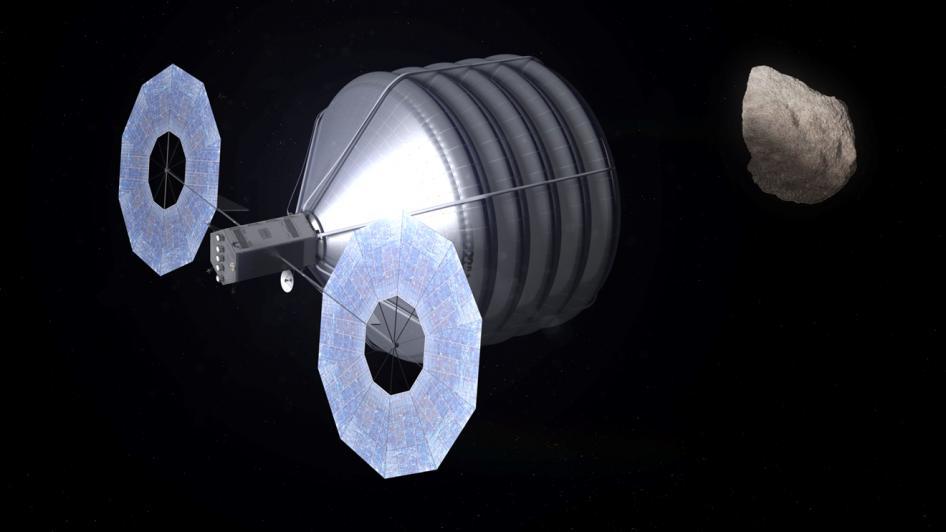 Image Credit: NASA/Advanced Concepts Lab http://www.nasa.gov/multimedia/imagegallery/image_feature_2520.html#.U0p2CVd9KSoThe illustration above represents which type of computer generated illustration?animationcollageimagerendering Correct Answer: DBenchmark Number11.02StandardDemonstrate an understanding of the processes and technologies employed in the design and production of technical illustrations and drawings.BenchmarkDescribe the activities and rationale for each step in the technical illustration process (i.e., information gathering, model creation, scene creation, rendering, and post production).Also AssessesN/A(K)nowledge, (P)erformance, or (B)oth(K)nowledgeItem TypesMultiple Choice, Short Response, Extended ResponseCognitive Complexity Low, MediumBenchmark ClarificationsStudents will be able to describe the steps and rationale for creating a technical illustration.Content LimitsSteps in the technical illustration process will be defined as information gathering, model creation, scene creations, rendering, and post production.Stimulus AttributeNone SpecifiedResponse AttributesNone SpecifiedSample ItemWhich step of the technical illustration process is computationally intensive when performed digitally?information gatheringpost productionrendering scene creation Correct Answer: CBenchmark Number11.03StandardDemonstrate an understanding of the processes and technologies employed in the design and production of technical illustrations and drawings.BenchmarkDescribe the range of activities involved in producing technical drawings, from rough sketch to final rendering.Also AssessesN/A(K)nowledge, (P)erformance, or (B)oth(K)nowledge,(P)erformanceItem TypesMultiple Choice, Short ResponseCognitive Complexity Low, MediumBenchmark ClarificationsStudents will be able to describe and explain the process to produce technical drawings.For this benchmark, the activities to produce a technical drawing are defined as:Rough SketchFinalize the sketch or transfer to computerCreate 3D model and camera angle Apply background, lighting and shadowingReview the composition, lighting and shadowingRender plan: test lighting, shadows & compositionFinal render: The complete scene is rendered and ready for post-production.Content LimitsNone SpecifiedStimulus AttributeScenario of drawings could be used as question stimulus.Response AttributesNone SpecifiedSample ItemWhich of the following steps in the technical drawing process would you do first?A.  create a 3D modelB.  create a rendering planC.  create a rough sketchD.  review the composition Correct Answer:  CBenchmark Number12.02StandardDemonstrate technical knowledge and skills about the use and care of drafting instruments, equipment, and materials.BenchmarkDemonstrate technical knowledge and skills about the properties, specifications, and use of drafting materials and supplies. Also AssessesN/A(K)nowledge, (P)erformance, or (B)oth(B)othItem TypesMultiple Choice, Short ResponseCognitive Complexity Low, MediumBenchmark ClarificationsStudents will be able to use of drafting materials and supplies to demonstrate the knowledge and skills to create technical drawings.  Students will need to have an understanding of 30/60/90 and 45/45/90 degree triangles.Students will need to have an understanding about scales used in both architectural and engineering fields.The tools that students should have familiarity with include: rulersdrafting machines parallel barsT-squaresmechanical pencils protractorscompasseserasing shields tracing paper vellum/bond paperContent LimitsNone SpecifiedStimulus AttributeNone SpecifiedResponse AttributesNone SpecifiedSample ItemWhich tool is used to create free form curves?french curveprotractorT-squaretriangle Correct Answer: ABenchmark Number13.03StandardDemonstrate technical skills and applications common to all types of drafting.BenchmarkUse drafting symbols and alphabet of lines in accordance with technical standards and practices.Also AssessesN/A(K)nowledge, (P)erformance, or (B)oth(K)nowledgeItem TypesMultiple ChoiceCognitive Complexity Low, MediumBenchmark ClarificationsStudents will be able to use the alphabet of line and drafting symbols to appropriately according to technical standards.Content LimitsContent should be limited to the national standards for Technical Drawings.Stimulus AttributeQuestions could include drawings and images of drafting symbols and lines.Response AttributesNone SpecifiedSample Item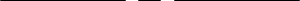 The line above would most likely be used when drawing what kind of object?a thin objecta symmetrical objectan object made of steelan object with interior details Correct Answer: BBenchmark Number13.04StandardDemonstrate technical skills and applications common to all types of draftingBenchmarkApply measuring techniques.Also AssessesN/A(K)nowledge, (P)erformance, or (B)oth(B)othItem TypesMultiple ChoiceCognitive Complexity Low, MediumBenchmark ClarificationsStudents will be able to apply measuring techniques using common drafting tools.  The tools that students should have familiarity with include: rulers, protractors.Students will need to have an understanding about scales used in both architectural and engineering fields.Content LimitsNone SpecifiedStimulus AttributeStimulus may include images and graphics.Response AttributesNone SpecifiedSample ItemWhich scale would be most appropriate for a site plan drawing?1:¼”1:3/32”1:11:50 Correct Answer: DBenchmark Number13.05StandardDemonstrate technical skills and applications common to all types of drafting.BenchmarkApply industry standard dimensioning techniques.Also AssessesN/A(K)nowledge, (P)erformance, or (B)oth(B)othItem TypesMultiple ChoiceCognitive Complexity LowBenchmark ClarificationsStudents will be able to analyze a drawing and apply dimensions appropriate for techniques followed in nationally recognized organizations.Content LimitsItems should be limited to industry standard dimensioning techniques followed in the following nationally recognized organizations. U.S. National CAD Standard for Architecture, Engineering, & ConstructionAmerican Society of Mechanical EngineersInternational Organization for StandardizationAmerican National Standard Stimulus AttributeNone SpecifiedResponse AttributesNone SpecifiedSample ItemWhich scale would be most appropriate for a floor plan drawing of a residential structure?1:3/32”1:¼”1:11:50 Correct Answer: BBenchmark Number13.07StandardDemonstrate technical skills and applications common to all types of drafting.BenchmarkInterpret information from drawings, prints, and sketches.Also AssessesN/A(K)nowledge, (P)erformance, or (B)oth(B)othItem TypesMultiple ChoiceCognitive Complexity Medium, HighBenchmark ClarificationsStudents will be able to interpret information from drawings, prints, and sketches.Content LimitsNone SpecifiedStimulus AttributeQuestions should include drawings, prints, and sketches relevant to drafting.Response AttributesNone SpecifiedSample Item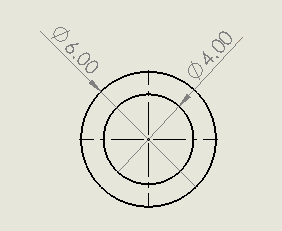 What is the interior diameter of the pipe in the drawing above?4 inches6 inches8 inches12 inches Correct Answer: ABenchmark Number14.01StandardDemonstrate technical knowledge and skills for making basic orthographic drawings.BenchmarkExplain the theory of orthographic projection.Also AssessesN/A(K)nowledge, (P)erformance, or (B)oth(K)nowledgeItem TypesMultiple Choice, Short Response, Extended ResponseCognitive Complexity Low, MediumBenchmark ClarificationsStudents will be able to explain the theory of orthographic projection.Content LimitsNone SpecifiedStimulus AttributeNone SpecifiedResponse AttributesNone SpecifiedSample ItemIn an orthographic projection, the point of view is always at what angle from the image?15 degrees30 degrees45 degrees90 degrees Correct Answer: DBenchmark Number14.02StandardDemonstrate technical knowledge and skills for making basic orthographic drawings.BenchmarkIdentify the six principal views of an object. Also AssessesN/A(K)nowledge, (P)erformance, or (B)oth(K)nowledgeItem TypesMultiple ChoiceCognitive Complexity LowBenchmark ClarificationsStudent will be able to identify the six views of an orthographic object.Content LimitsNone SpecifiedStimulus AttributeMay include isometric or orthographic views of an object.Response AttributesNone SpecifiedSample ItemWhat are the six views of an orthographic object?back, bottom, left side, rear, right side, topbottom, front, left side, rear, right side, topabove, bottom, front, left side, right side, top above, below, bottom, front, left side, right side Correct Answer: BBenchmark Number15.01StandardDemonstrate technical knowledge and skills for making pictorial drawings.BenchmarkExplain methods of pictorial drawing.Also AssessesN/A(K)nowledge, (P)erformance, or (B)oth(K)nowledgeItem TypesMultiple Choice, Short Response, Extended ResponseCognitive Complexity Low, MediumBenchmark ClarificationsStudents will be able to explain the methods of creating or deciphering pictorial drawings.Content LimitsContent should be limited to the specific purpose of pictorial drawings.Stimulus AttributeMay include real world scenarios.Response AttributesNone SpecifiedSample ItemWhich projection can use any angle to create the image?axonometric projectionoblique projectionorthographic projectionperspective projection Correct Answer: DBenchmark Number16.01StandardDemonstrate technical knowledge and skills for making auxiliary view drawings.BenchmarkExplain terminology and concepts associated with auxiliary view drawings.Also AssessesN/A(K)nowledge, (P)erformance, or (B)oth(K)nowledgeItem TypesMultiple Choice, Short Response, Extended ResponseCognitive Complexity Low, MediumBenchmark ClarificationsStudents will be able to explain terminology and concepts associated with auxiliary view drawings.Students will be familiar with the following terminology and concepts: auxiliary plane auxiliary sectionauxiliary view center-plan construction edge view front auxiliary viewline of sighprimary auxiliary viewpartial auxiliary viewreference planesright-side auxiliary viewsecondary auxiliary viewtop auxiliary viewContent LimitsQuestions should be limited to terminology and concepts associated with auxiliary view drawings.Stimulus AttributeQuestions could include scenarios, drawings, and images.Response AttributesNone SpecifiedSample ItemAn auxiliary view would most likely be used for a detailed drawing of what?the top of an objectthe interior of an objectan angled face on an objecta feature on the front face of an object Correct Answer: CBenchmark Number17.01StandardDemonstrate technical knowledge and skills for making sectional view drawings.BenchmarkDefine sectional view and types of sectional views.Also AssessesN/A(K)nowledge, (P)erformance, or (B)oth(K)nowledgeItem TypesMultiple Choice, Short ResponseIdeal Cognitive Complexity Low, MediumBenchmark ClarificationsStudents will be able to define and identify sectional views and types of sectional views.Content LimitsNone SpecifiedStimulus AttributeQuestions could include section view drawings and object images or renderings.Response AttributesNone SpecifiedSample ItemWhich section view is characterized by an irregular shaped cutting plane?full section viewhalf viewoffset viewrevolving view Correct Answer: CBenchmark Number17.02StandardDemonstrate technical knowledge and skills for making sectional view drawings.BenchmarkIllustrate the types of breaks and symbols used in drawing sectional views.Also AssessesN/A(K)nowledge, (P)erformance, or (B)oth(B)othItem TypesMultiple Choice, PortfolioCognitive Complexity LowBenchmark ClarificationsStudents will be able to identify and give examples of the breaks and symbols used in drawing sectional views.Content LimitsNone SpecifiedStimulus AttributeQuestions could drawings of the breaks and symbols used in sectional view drawings as well as the drawings themselves.Response AttributesNone SpecifiedSample Item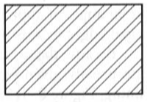 The section line symbol above represents an object of what type of material?brassconcretesteelwood Correct Answer: CBenchmark Number27.08StandardDemonstrate an understanding of color theory and its role in technical designBenchmarkDemonstrate a working knowledge and technical skills relating to application of color theory to design practices.Also AssessesN/A(K)nowledge, (P)erformance, or (B)oth(B)othItem TypesMultiple Choice, Short Response, Extended Response, PortfolioCognitive Complexity Low, MediumBenchmark ClarificationsStudents will be able demonstrate knowledge of color theory as it applies to design practices.Content LimitsNone SpecifiedStimulus AttributeMay include real life scenarios or situations.Response AttributesNone SpecifiedSample ItemWhich color has a calming effect and is suggested for use in bedrooms?browngreenpinkred Correct Answer: BBenchmark Number28.01StandardDemonstrate an understanding of the elements and principles of graphic design.BenchmarkDescribe the elements of graphic design (e.g., line, shape, mass, texture, color, lighting).Also AssessesN/A(K)nowledge, (P)erformance, or (B)oth(K)nowledgeItem TypesMultiple Choice, Short ResponseCognitive Complexity Low, MediumBenchmark ClarificationsStudents will be able to describe the elements of graphic design, including line, shape, mass, texture, color, and lighting.Content LimitsNone SpecifiedStimulus AttributeQuestions could include scenarios, images, and graphics.Response AttributesNone SpecifiedSample ItemWhat design element gives the eye a rest and is used to produce a light and open feeling in the target audience?colormassspacetexture Correct Answer: CBenchmark Number28.02StandardDemonstrate an understanding of the elements and principles of graphic design.BenchmarkDescribe the principles of graphic design (e.g., balance, unity, contrast, rhythm, proportion, scaling).Also AssessesN/A(K)nowledge, (P)erformance, or (B)oth(K)nowledgeItem TypesMultiple Choice, Short ResponseCognitive Complexity Low, MediumBenchmark ClarificationsStudents will be able to describe and identify the principles of graphic design.  Content LimitsThe principles of graphic design should be limited to balance, unity, contrast, rhythm, proportion, and scaling.Stimulus AttributeQuestions could include images and drawingsResponse AttributesNone SpecifiedSample ItemWhich of the following is not one of the principles of design?balancescaleshapeunity Correct Answer: CBenchmark Number29.01StandardDevelop a design portfolio.BenchmarkIdentify the proper elements of a fully developed portfolio.Also AssessesN/A(K)nowledge, (P)erformance, or (B)oth(B)othItem TypesMultiple Choice, Short Response, Extended Response, Performance AssessmentCognitive Complexity Low, MediumBenchmark ClarificationsStudents will be able to identify the items needed to develop a portfolio. Students will be familiar with the following terminology and concepts: documentation of a prototypetechnical illustrationsbasic orthographic drawingspictorial drawingsauxiliary drawingssectional drawingsworking drawings basic residential drawingsword processing documentationspreadsheet documentationdemonstrating color theory knowledge demonstrating principles of graphic design knowledgeContent LimitsNone SpecifiedStimulus AttributeStimulus should be specific to developing the portfolio and the viewerResponse AttributesNone SpecifiedSample ItemPerformance Assessment Create the technical drawings for a single-family home on a 100 ft2 lot.  Include site plan, floor plans, elevations, HVAC, roof, section views, and general notes and details.Performance assessment items require more detailed instructions and a scoring rubric. The scoring rubric should have elements that will need to be included for students to earn credit. Will grammar/spelling count? What software if any should they use for this project? This standard should be used in conjunction with the portfolios that students will be creating.  Software is based on the individual school/county availability. 1234Thumbnail drawingsThe drawing demonstrates the student did the minimum or the drawing are not completed.The drawing demonstrates the student did the assignment in a satisfactory manner but lack of planning was evident.The drawing demonstrates the student applied drawing techniques adequately.The drawing demonstrates the student applied drawing techniques proficiently.Mechanical and/or Architectural Drawing(s)The drawing demonstrates the student did the minimum or the drawing are not completed per industry standards.The drawing demonstrates the student did the assignment in a satisfactory manner but lack of planning was evident per industry standards.The drawing demonstrates the student applied drawing techniques and principles per industry standards adequately.The drawing demonstrates the student applied drawing techniques and principles per industry standards.Drawing TechniquesThe drawing demonstrates the student did the minimum or the drawing are not completed per industry standards.The drawing demonstrates the student did the assignment in a satisfactory manner but lack of planning was evident per industry standards.The drawing demonstrates the student applied drawing techniques and principles per industry standards adequately.The drawing demonstrates the student applied drawing techniques and principles per industry standards.Rendering (Computer or pen and paper)The drawing demonstrates the student did the minimum or the drawing are not completed.The drawing demonstrates the student did the assignment in a satisfactory manner.The drawing demonstrates the student applied drawing techniques adequately.The drawing demonstrates the student applied drawing techniques proficiently.3D Computer Model/ Evidence of a Physical Model and testing where applicable.The model demonstrates the student did the minimum and testing did not occur.The model demonstrates the student did the assignment in a satisfactory manner and testing may have occurred.The model demonstrates the student applied drawing techniques and testing may have occurred.The model demonstrates the student applied drawing techniques and principles per industry standards and testing model occured..Use of Principles and industry standardsThe student used the principles of technical drawings and industry standards but missed major components.The student used the principles of technical drawings and industry standards missing a components.The student used the principles of technical drawings and industry standards missing a few components.The student used the principles of technical drawings and industry standards effectively.Grammar/PunctuationSome wordings correctly spelled, grammatically correct with many errors in  sentence structure, and proper use of punctuation. Few errors in capitalization.More wordings correctly spelled, grammatically correct with a few errors in  sentence structure, and proper use of punctuation. Few errors in capitalization.Most wordings correctly spelled, grammatically correct with little errors in  sentence structure, and proper use of punctuation. Few errors in capitalization.Correct spelling, grammatically correct sentence, and proper use of punctuation. No errors in capitalization.ApplicationThe student has partially prepared a portfolio.The student has prepared a portfolio with less than 10% of the components missing. The student has substantially prepared a portfolio.The student has fully prepared a portfolio.Benchmark Number29.02StandardDevelop a design portfolio.BenchmarkIdentify and discuss the ethical issues surrounding portfolio artifacts.Also AssessesN/A(K)nowledge, (P)erformance, or (B)oth(B)othItem TypesMultiple Choice, Short Response, Extended Response, Performance AssessmentCognitive Complexity Low, Medium, HighBenchmark ClarificationsStudents will be able to identify and discuss the choices of artifacts selected for their portfolio and the ethical issues surrounding them.Content LimitsItems should be limited to copyright law, ownership of pieces, media release, and personal privacy.Stimulus AttributeNone SpecifiedResponse AttributesStudents will be able to identify, discuss and defend their position on the ethical implications of your chosen artifacts.Sample ItemWhich is not an ethical concern surrounding portfolio artifacts?A.  You and your partner find a wonderful image online and decide to include it in your portfolio.B.  You and a partner complete a project for class; you use the project in your portfolio without your partner’s knowledge.C.  You and your partner recover digital still images from a cell phone and proceed to collect the required information on different media. D.  You and a partner complete a project for class; you credit your partner and use the project in your portfolio with your partner’s permission. Correct Answer:  DBenchmark Number29.03StandardDevelop a design portfolio.BenchmarkCreate a design portfolio that is well organized and displays their work.Also AssessesN/A(K)nowledge, (P)erformance, or (B)oth(B)othItem TypesPerformance AssessmentCognitive Complexity Low, Medium, HighBenchmark ClarificationsStudents will be able to document, organize and display their technical drawings in a formal portfolio.Students will be familiar with the following terminology and concepts: documentation of a prototypetechnical illustrationsbasic orthographic drawingspictorial drawingsauxiliary drawingssectional drawingsworking drawingsbasic residential drawingsword processing documentationspreadsheet documentationdemonstrating color theory knowledgedemonstrating principles of graphic design knowledgeContent LimitsContents should be organized depending on the needs of the portfolio.Stimulus AttributeNone SpecifiedResponse AttributesNone SpecifiedSample ItemPerformance AssessmentCreate a table of contents for your design portfolio that organizes and catalogs your portfolio artifacts based on project.Performance assessment items require more detailed instructions and a scoring rubric. The scoring rubric should have elements that will need to be included for students to earn credit. Will grammar/spelling count? What software should they use for this project? This standard should be used in conjunction with the portfolios that students will be creating.  Software is based on the individual school/county availability. Sample Full Credit Response: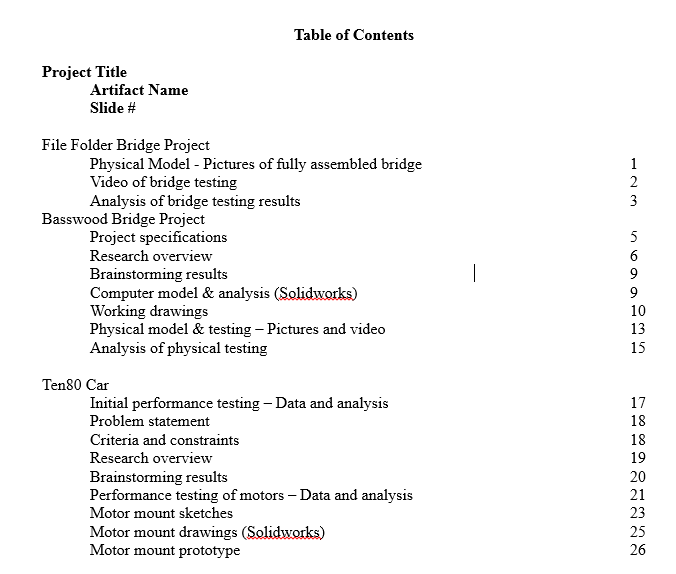 Rubric4 – Table of content includes project names, artifacts included for each project, and correct page/slide number for each of these items.3 – Table of content includes project names and artifacts included for each project but correct page/slide number are not provided for these items.2 – Table of content includes project names OR artifact names and correct page/slide number for each of these items.  Artifacts are not clearly grouped by and identified as being part of specific projects.1 – Table of contents lists individual artifacts or projects but does not indicate a page/slide for these items or numbers listed are incorrect.  If artifacts are listed they are not grouped by project.0 – No table of contents is provided.